PLUNGĖS RAJONO SAVIVALDYBĖS ADMINISTRACIJOS FINANSŲ IR BIUDŽETO SKYRIUSAIŠKINAMASIS RAŠTASPRIE SPRENDIMO PROJEKTO „DĖL VALSTYBINĖS ŽEMĖS NUOMOS MOKESČIO ADMINISTRAVIMO tVARKOS APRAŠO PATVIRTINIMO“2019 m. sausio 7 d.PlungėSprendimo projekto parengimo tikslas –  patvirtinti Valstybinės žemės nuomos mokesčio administravimo tvarkos aprašą. Tvarkos aprašo I skyrius papildytas 6 punktu: „6. Mokesčio tarifus ir lengvatas tvirtina Plungės rajono savivaldybės taryba.“III skyriaus 15 punktas pakeistas ir išdėstytas naujai: Keičiamas tvarkos aprašo IV skyriaus 28.2 punktas.Iki šiol žemės nuomos mokestis daugiabučių namų savininkų bendrijoms buvo skaičiuojamas, kaip juridiniams asmenims, apmokestinant visą sklypą. Deklaracija pateikiama daugiabučių namų savininkų bendrijai arba SĮ „Plungės būstas“, kuri administruoja daugiabučius namus. Bendrijos atsakingas darbuotojas išskirstydavo žemės nuomos mokestį gyventojams proporcingai gyvenamojo buto plotui ir surinktas įmokas pervesdavo į žemės nuomos mokesčio sąskaitą. Mokestis buvo skaičiuojamas, kaip juridiniams asmenims ir fiziniams asmenims: nebuvo pritaikomos žemės nuomos mokesčio lengvatos, patvirtintos Plungės rajono savivaldybės tarybos 2015 m. liepos 30 d. sprendimu Nr. T1-200 „Dėl valstybinės žemės nuomos mokesčio lengvatų nustatymo“ 1.1 punktu. Todėl keičiamas žemės nuomos mokesčio tvarkos aprašo IV skyriaus 28.2 punktas, jį išdėstant taip:„27.2. žemės nuomos mokestį Plungės miesto daugiabučiams namams, kurie nėra pateikę prašymo skaičiuoti valstybinės žemės nuomos mokestį pagal kiekvieną buto savininką, patvirtina ir atspausdina žemės nuomos mokesčio deklaracijas, mokėjimo kvitus. Patikrinęs mokesčio apskaičiavimo duomenis, pasirašo deklaracijoje.“Papildytas IV skyriaus 28 punktas nauja nuostata, kad deklaracija gali būti siunčiama elektroniniu paštu, o IV skyriaus 29 punkte, V skyriaus 38 punkte ir  VI skyriaus 53 punkte įvesta nauja nuostata, kad juridiniai asmenys žemės nuomos mokesčio deklaracijas, juridiniai ir fiziniai asmenys prašymus dėl žemės nuomos mokesčio permokos grąžinimo arba lengvatos suteikimo gali pateikti Plungės rajono savivaldybės administracijai elektroninėmis priemonėmis administracinių ir viešųjų elektroninių paslaugų portale „Elektroniniai valdžios vartai“ (www.epaslaugos.lt). Valstybinės žemės nuomos mokesčio surenkamoji sąskaita pakeista nuo 2018 m. gegužės mėnesio, todėl  VI skyriaus 49 punkte išbrauktas „Swedbank“, AB, sąskaitos numeris  ir įrašytas AB Šiaulių banko sąskaitos numeris. VI skyriaus 53 punkte įrašyta nauja nuostata, kad Finansų ir biudžeto skyriaus specialistas siunčia (neregistruotu) paštu pranešimą dėl susidariusios permokos tik tada, jei suma didesnė negu 2 eurai, o 54 punktas papildytas nuostata, kad mokesčio permoka saugoma 3 metus po šių lėšų grąžinimo sąlygose nustatyto termino. Ankstesniame tvarkos apraše saugojimo terminas nebuvo nustatytas. Taip pat tvarkos aprašas papildytas nauju 55  punktu: „55.  Jeigu mokesčio mokėtojo permokos suma neviršija 2 eurų, tai, norint šias permokas nurašyti, netaikomas reikalavimas turėti dokumentus, įrodančius pastangas grąžinti permokas, nes ieškoti netikslinga ekonominiu požiūriu“.Siekiant įgyvendinti Savivaldybės Kontrolės ir audito tarnybos rekomendacijas dėl žemės nuomos mokesčio administravimo gerinimo ir skolų išieškojimo gerinimo, papildytas Tvarkos aprašo VIII skyrius nauju 66.3.  punktu: „66.3. Nesumokėjus žemės nuomos mokesčio iki nustatytos delspinigių skaičiavimo pabaigos, t. y. 180 dienų nuo žemės nuomos mokesčio mokėjimo termino, Finansų ir biudžeto skyrius paštu (registruotu laišku) nuo 30 eurų siunčia antrą priminimą dėl mokesčio prievolės vykdymo. Šiame priminime nurodomas terminas, iki kada skolininkas privalo sumokėti mokestį ar jo nepriemoką, taip pat informuojama, kad, nesumokėjus skolos iki nustatyto termino, ji bus išieškoma per teismą“.Tvarkos aprašo VIII skyrius papildytas nauju 69 punktu: „69. Negavus informacijos iš notarų biuro apie palikimą priėmusius įpėdinius, antrą kartą kreipiasi į atitinkamą notarų biurą dėl duomenų apie palikimą priėmusius įpėdinius pateikimo praėjus vieneriems metams po pirmojo kreipimosi“. Tvarkos aprašo IX skyrius papildytas 75 punktu, kad, nutraukus žemės nuomą ar pasibaigus žemės nuomos sutarčiai, susidariusi žemės nuomos mokesčio delspinigių skola iki 1,00 (vieno euro) Eur, jeigu per trejus metus nesudaroma nauja nuomos sutartis,  nurašoma iš apskaitos Savivaldybės administracijos direktoriaus įsakymu.  Ši nuostata įtraukta todėl, kad tokių mažų skolų išieškojimas būtų nenaudingas ekonominiu požiūriu ir bus palengvinamas žemės nuomos mokesčio administravimas.Valstybinės žemės nuomos mokesčio administravimo tvarkos aprašas papildytas nauju X skyriumi „Daugiabučių namų butų ir kitų patalpų savininkų valstybinės žemės nuomos mokesčio administravimas.“ Papildžius Tvarkos aprašą šio skyriaus nuostatomis, daugiabučiai namai, kurių gyventojai sudarę jungtinę veiklos sutartį, daugiabučių namų savininkų bendrijos arba daugiabučius namus administruojanti įmonė „Plungės būstas“ galės kreiptis į Savivaldybės administraciją dėl prašymo žemės nuomos mokestį skaičiuoti ir deklaracijas teikti kiekvienam buto savininkui individualiai. Pateikus prašymą, gyventojai valstybinės žemės nuomos mokestį mokės bendra šiame Apraše nustatyta tvarka. Sprendimas neigiamų pasekmių neturės. Teigiamos pasekmės – papildytas Valstybinės žemės nuomos mokesčio administravimo tvarkos aprašas.Galiojančių teisės aktų pakeisti ar panaikinti, priėmus sprendimą pagal teikiamą projektą, nereikės.Sprendimą skelbti internetiniame puslapyje.Finansų ir biudžeto skyriaus vyr. specialistė 			Lina Luotienė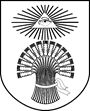 